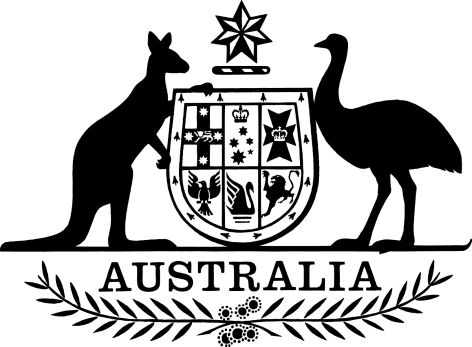 Biosecurity (Human Biosecurity Emergency) (Human Coronavirus with Pandemic Potential) Variation (Extension No. 3) Instrument 2020I, General the Honourable David Hurley AC DSC (Retd), Governor-General of the Commonwealth of Australia, acting with the advice of the Federal Executive Council, make the following instrument.Dated 10 December 2020David HurleyGovernor-GeneralBy His Excellency’s CommandGreg HuntMinister for HealthContents1	Name	12	Commencement	13	Authority	14	Schedules	1Schedule 1—Extension of human biosecurity emergency period	2Biosecurity (Human Biosecurity Emergency) (Human Coronavirus with Pandemic Potential) Declaration 2020	21  Name		This instrument is the Biosecurity (Human Biosecurity Emergency) (Human Coronavirus with Pandemic Potential) Variation (Extension No. 3) Instrument 2020.2  Commencement	(1)	Each provision of this instrument specified in column 1 of the table commences, or is taken to have commenced, in accordance with column 2 of the table. Any other statement in column 2 has effect according to its terms.Note:	This table relates only to the provisions of this instrument as originally made. It will not be amended to deal with any later amendments of this instrument.	(2)	Any information in column 3 of the table is not part of this instrument. Information may be inserted in this column, or information in it may be edited, in any published version of this instrument.3  Authority		This instrument is made under subsection 476(1) of the Biosecurity Act 2015.4  Schedules		Each instrument that is specified in a Schedule to this instrument is amended or repealed as set out in the applicable items in the Schedule concerned, and any other item in a Schedule to this instrument has effect according to its terms.Schedule 1—Extension of human biosecurity emergency periodBiosecurity (Human Biosecurity Emergency) (Human Coronavirus with Pandemic Potential) Declaration 20201  Paragraph 7(b)Omit “17 December 2020”, substitute “17 March 2021”.Commencement informationCommencement informationCommencement informationColumn 1Column 2Column 3ProvisionsCommencementDate/Details1.  The whole of this instrumentThe day after this instrument is registered.11 December 2020